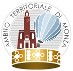 ALLEGATO-1Al Comune di …………………………………………………………………………………….………………………………………Assistente Sociale di riferimento ………………………………………………………………………………………………Ambito Territoriale di MonzaIl/la sottoscritto/aNome e Cognome _________________________________________________________________________Nato/a a ______________________________________________  il _______________________ genere M FResidente a _________________________________________  CAP ____________  Provincia ___________Via ______________________________________________________________ Tel. ____________________   e-mail____________________________________________Codice fiscale   |__|__|__|__|__|__|__|__|__|__|__|__|__|__|__|__| Domicilio (se diverso dalla residenza) _________________________________________________________In qualità di  DIRETTO INTERESSATO FAMILIARE                                                 Grado di parentela___________________________________ TUTORE 				nominato con decreto n. __________ del _________________ CURATORE				nominato con decreto n. __________ del _________________ AMMINISTRATORE DI SOSTEGNO 	nominato con decreto n. __________ del__________________	del Sig.ra/Sig.  Nome e Cognome __________________________________________________________________Nato/a a ______________________________________________  il _______________________ genere M FResidente a _________________________________________  CAP ____________  Provincia ___________Via ______________________________________________________________ Tel. ____________________   e-mail____________________________________________Codice fiscale   |__|__|__|__|__|__|__|__|__|__|__|__|__|__|__|__| Domicilio (se diverso dalla residenza)_________________________________________________________Medico di Medicina Generale ________________________________________________________________Persona da contattare (cognome, nome, grado di parentela, telefono) ____________________________________________________________________________________________________________________________CHIEDEDi accedere al contributo una tantum a sostegno del ruolo di cura e assistenza del CAREGIVER famigliare in attuazione della DGR XI/4443 del 22/03/2021DICHIARA Di aver presentato al Comune di residenza domanda di contributo – MISURA B2 (DGR n. XI/4138/2020),Di aver beneficiato del contributo di cui sopra per almeno 3 mesi consecutivi,Di avvalersi di CAREGIVER FAMILIARE.DICHIARA INOLTREdi essere consapevole:delle responsabilità penali assunte ai sensi dell’art. 76 del DPR 445/2000 per falsità in atti e dichiarazioni mendaci e fermo restando, a norma dell’art. 75 del DPR 445/2000, la decadenza dai benefici eventualmente conseguiti nel caso di dichiarazione non veritiera, sotto la propria personale responsabilità;che sui dati dichiarati, e sulla loro veridicità, potranno essere effettuati controlli ai sensi dell’art. 71 del DPR 445/2000;che qualora la domanda non fosse completa in ogni sua parte e corredata con gli allegati richiesti, sarà respinta.Ai fini della liquidazione del beneficio economico, previo accoglimento della domanda si chiede di allegare altresì:documento bancario attestante Codice Iban e nominativo intestatario/i.SI IMPEGNA AComunicare tempestivamente al Comune di residenza:eventuale decesso;eventuali ricoveri in ospedale o altra struttura residenziale;eventuale trasferimento;modifica del rapporto contrattuale in essere con il personale addetto all’assistenza ed eventuali interruzioni o sospensioni;modifica della composizione del nucleo familiare;modifica delle condizioni reddituali della famiglia.Data ___________     Firma________________________________________________________Il/la sottoscritto/a, consapevole delle responsabilità penali che si assume, dichiara di essere a conoscenza che sui dati dichiarati potranno essere effettuati controlli ai sensi dell’art. 71 del DPR445/2000 e che nel caso di erogazione del buono sociale, potranno essere eseguiti controlli diretti ad accertare la veridicità delle informazioni fornite.In fede…………………………………………………(firma) ESPRESSIONE DI CONSENSO AL TRATTAMENTO DEI DATI SENSIBILIIl sottoscritto____________________________________________________________acquisite le informazioni di cui all’informativa fornita ai sensi dell’art. 13 del Regolamento UE 2016/679 prestail suo consenso al trattamento dei dati sensibili nell’ambito e per le finalità del procedimento   oggetto della presente domanda.   Data ________________    Firma ____________________________________Considerato che il signor/ra_______________________________________________non può prestare il proprio consenso per impossibilità fisica, per incapacità di agire, per incapacità di intendere o di volere, o per opportunità di progettoIl sottoscritto _____________________________________________________________ in qualità di  FAMIGLIARE  TUTORE				 CURATORE				 AMMINISTRATORE DI SOSTEGNO 	acconsenteal trattamento dei dati sensibili e sanitari nell’ambito del procedimento inerente la domanda di valutazione integrata per persone con disabilità grave e per anziani non autosufficienti, assumendosi ogni responsabilità al riguardo.   Data ________________      Firma ______________________________________DOMANDA PER L’ACCESSO ALLE RISORSE A SOSTEGNO DEL RUOLO DI CURA E ASSISTENZA DEL CAREGIVER FAMILIAREIn attuazione della DGR XI/4443 del 22/03/2021